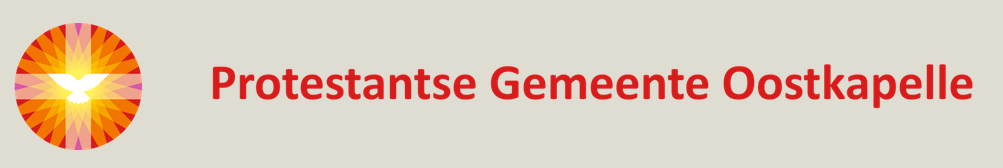 Ordening van de dienst van de protestantse gemeente Oostkapelle op zondag 26 december 2021 om 10 uur. Voorganger: Frans van der Heijde uit Zoutelande. Thema van de dienst: “Hin plekke…!OrgelspelVerwelkoming door de ouderling van dienstVoorbereidingAllen gaan staanLied van de intocht – Lied 221: 1 en 3Bemoediging   vg.	Onze hulp is de Naam van de HEER  		 allen	die hemel en aarde gemaakt heeft 		 vg.	die trouw houdt tot in eeuwigheid  		 allen	en niet laat varen het werk van zijn handenDrempelgebed -waarna allen gaan zitten-Kyriëgebed; Glorialied  Lied 488: 1, 3 en 5 LeefregelDe SchriftenGebed van de zondagBijbellezingen: Micha 5: 1Lucas 1: 39 t/m 41Lucas 2: 4 t/m 7Lucas 9: 57 t/m 58Lied –157a: 1 en 4Verkondiging:  “Hin plekke…!”OrgelspelLied – 981: 1, 3 en 4Gebeden Dankgebed, voorbeden, stil gebed, ‘onze Vader’Slotlied – melodie: “Alle Menschen werden Brüder”In de diepte van de mensenleeft een onvervreemdbaar beeldvan hoe wij ooit kunnen wordenals de mensheid is geheeldAls Gods Geest door ons kan stromenvangt een nieuwe toekomst aanOoit is God tot ons gekomenals een kind in ons bestaan.Ergens kwam de droom tot levenen nam een gestalte aan.Kind van God en kind van mensenleerde ons om op te staan.Om ons lot ter hand te nemenEn Hij leefde het ons voorWeerloos, kwetsbaar, ongewapendzette Hij ons op Gods spoorAlles wat er schuilt in mensenaan nog ongeboren krachtheeft de liefste mens der mensenvoor ons aan het licht gebrachtHij liet allen leven, groeien,was de zon in hun bestaan.Heeft ons daarmee uitgenodigdOm een nieuwe weg te gaan.Zegen en zending: Zegenbede beantwoord met een lied naar Lied 416:Ga met God en geef Hem altijd plaatsLaat Hem niet vergeefs jou vragenMet het kerstkind kun je’t wagenGa met God en geef Hem altijd plaatsGa met God de donk’re dagen inWant het kerstlicht is gekomenLicht waarvan we eeuwen dromenGa met God de donk’re dagen in.Hae mee God en Ie bluuft ook bie joe.Tot me wi mekaor’ontmoeteIn Zien naeme d’ander hroeteHae mee God en Ie bluuft ook bie joe.Orgelspel